City of Merri-bekHousehold typeGlenroy's household and family structure is one of the most important demographic indicators. It reveals the area's residential role and function, era of settlement and provides key insights into the level of demand for services and facilities as most are related to age and household types.To continue building the story, Glenroy's Household Summary should be viewed in conjunction with Households with Children, Households without Children, Household Size, Age Structure and Dwelling Type. If you're looking at this data to prepare a housing strategy, learn more here.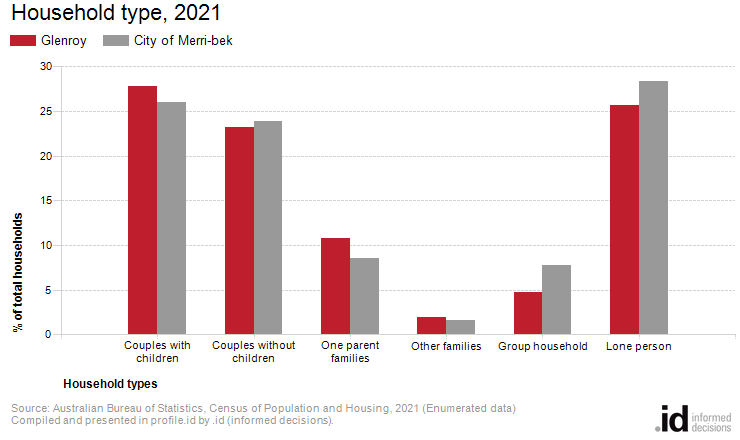 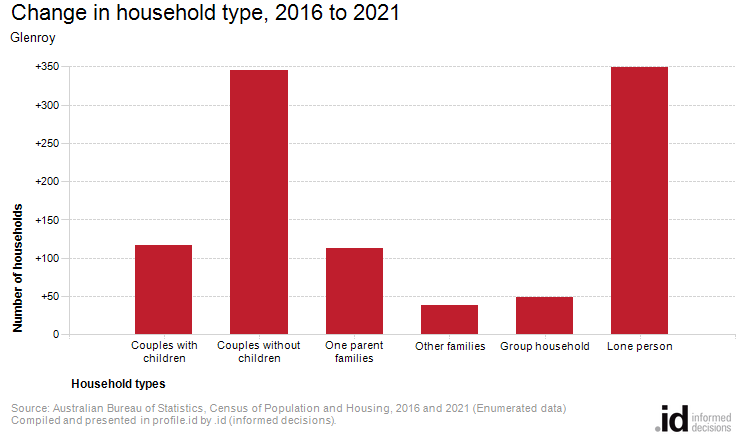 Household typeGlenroy - Total households (Enumerated)20212016ChangeHouseholds by typeNumber%City of Merri-bek %Number%City of Merri-bek %2016 to 2021Couples with children2,54327.826.02,42530.227.1+117Couples without children2,12523.323.91,77922.223.2+346One parent families98510.88.687110.98.5+113Other families1771.91.51381.71.8+39Group household4304.77.73804.88.5+49Lone person2,34225.628.41,99324.925.5+349Other not classifiable household4595.03.23975.04.7+62Visitor only households770.80.7320.40.7+44Total households9,138100.0100.08,019100.0100.0+1,118